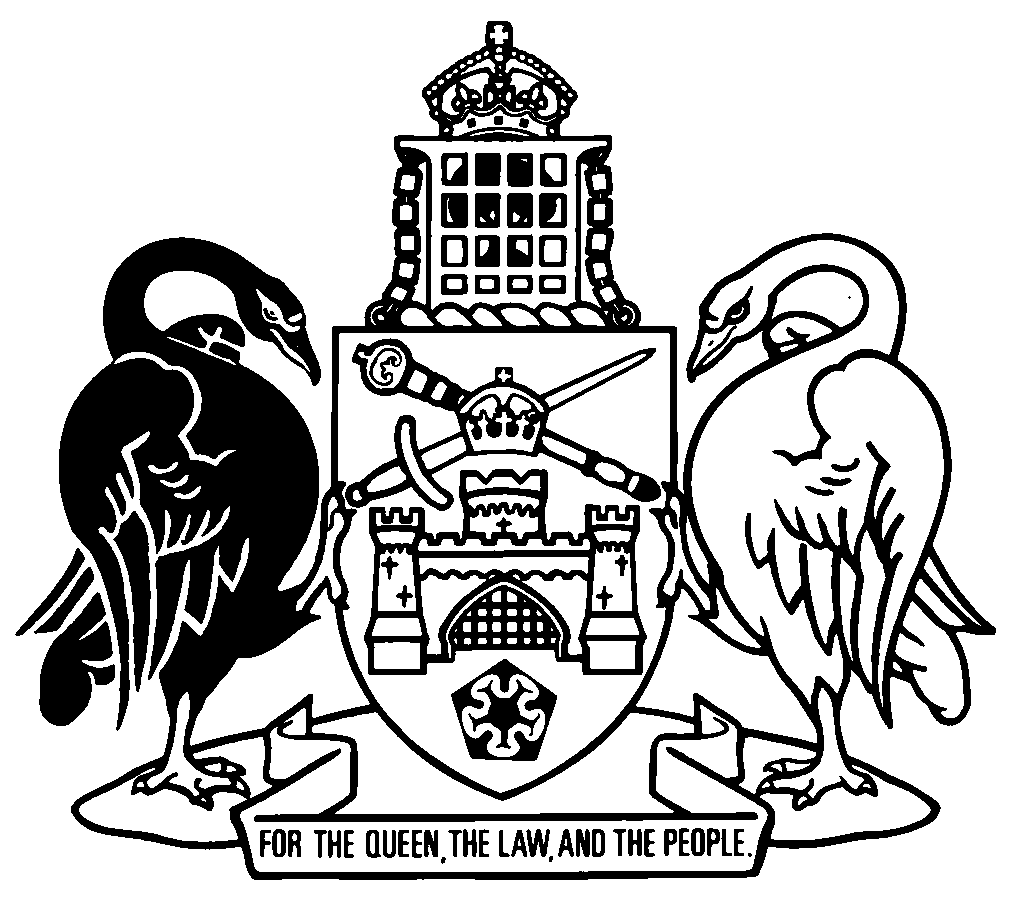 Ordinances—2006A chronological listing of ordinances notified in 2006
[includes ordinance 2006 No 1]Ordinances—2006Ordinances—2006Ordinances—20061 †Companies Ordinances Repeal Ordinance 2006 (repealed)registered 17 February 2006 (see Cwlth FRLI F2006L00467)
commenced 18 February 2006 (s 2)repealed by Cwlth SLI2014-23 s 5 and sch 1
19 March 2014